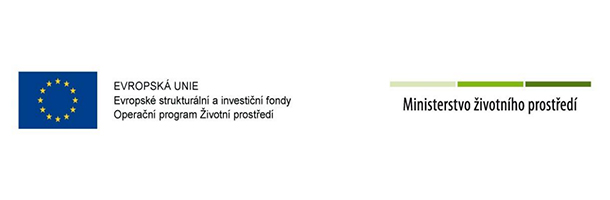 SMLOUVA O DÍLOuzavřená dle § 2586 a násl. zákona č. 89/2012 Sb., občanský zákoník, ve znění pozdějších předpisů (dále jen „OZ“)„Doprůzkum vlivu zdrojů kontaminace v katastru městysu Křižanov“Registrační číslo projektu: CZ.05.3.24/0.0/0.0/20_155/0015273spolufinancovaný z Evropské unie- Evropské strukturální a investiční fondy v rámci Operačního programu Životní prostředíČlánek I.Smluvní stranyObjednatel:	Městys KřižanovSídlo:		Benešovo náměstí 12, Křižanov, 594 51IČO:		00294616DIČ:		CZ00294616Zastoupený:	Ivo Klimeš, starostačíslo účtu:	xxxxxxxxxxxxbankovní ústav:	xxxxxxxxxxxx(dále jen jako „objednatel“) na straně jednéaZhotovitel:	Vodní zdroje Ekomonitor spol. s r.o.Sídlo: 	Píšťovy 820, 537 01 ChrudimIČO: 	15053695DIČ:	CZ15053695Zastoupený:	Mgr. Pavlem Vančurou, Ing. Josefem Drahokoupilem – jednatelé společnosti Zapsán v obchodním rejstříku vedeném u Krajského soudu v Hradci Králové C 1036číslo účtu:	xxxxxxxxxxxxbankovní ústav:	xxxxxxxxxxxx(dále jen jako „zhotovitel“) na straně druhé,se dohodly na následujících ustanoveních:Článek II.Předmět smlouvyZhotovitel se zavazuje provést na svůj náklad a nebezpečí pro objednatele dílo a objednatel se zavazuje dílo převzít a zaplatit zhotoviteli cenu ve výši a za podmínek sjednaných v této smlouvě.Dílem dle této smlouvy je vyhotovení projektu doprůzkumu vlivu zdrojů kontaminace v katastru městysu Křižanov na podzemní a povrchové vody.Předmětem plnění jsou zejména veškeré činnosti a úkony uvedené v projektové dokumentaci a položkovém rozpočtu. Článek III.Doba a místo plněníZhotovitel je povinen zahájit plnění díla dle této smlouvy nejpozději do 14 kalendářních dnů od doručení písemné výzvy objednatele k zahájení plnění, nejpozději však 1 měsíc ode dne účinnosti této smlouvy (předpoklad únor 2022 – bude záležet na průběhu a ukončení výběrového řízení).Zhotovitel je povinen dílo provést nejpozději do 13 měsíců od schválení realizační dokumentace dle této smlouvy. Práce budou provedeny dle Časového harmonogramu prací, který je nedílnou součástí projektové dokumentace. Provedením díla se rozumí den, kdy dojde k předání a převzetí hotového díla bez vad nebo den, kdy budou odstraněny poslední vady uvedené v protokolu o předání a převzetí díla, a současně splnění všech dalších činností, které jsou součástí předmětu plnění. Objednatel připouští i dřívější předání díla.V případě, že v průběhu realizace díla dojde k prodlení s plněním z důvodu vyšší moci nebo jiných neočekávaných okolností, které nastaly bez zavinění některé ze smluvních stran, zavazují se smluvní strany dohodnout prodloužení doby plnění úměrné trvání okolností bránící dodržení původního termínu.Místo plnění: Zájmové území se nachází na pozemcích p. č. 2277/1, p. č. st. 34, p. č. st. 648, p. č. st. 649, p. č. st. 650/1, p. č. st. 651, p. č. st. 652, p. č. st. 653, p. č. st. 654 a p. č. st. 4 v katastrálním území Křižanov [676454]. Bližší popis místa plnění je uveden v projektové dokumentaci.Za prodlení v plnění smluvně dohodnutých termínů se nepovažují prodlevy vzniklé prokazatelně v důsledku schvalovacích procesů na MŽP nebo SFŽP, v důsledku prokazatelných průtahů ve správních řízeních či v důsledku zajišťování souhlasu vlastníků pozemků s geologickými pracemi, nebo jiných stanovisek dotčených orgánů státní správy a dotčených organizací. V tomto případě se smluvní strany zavazují dohodnout prodloužení doby plnění úměrné trvání okolností bránící dodržení původního termínu.Článek IV.Provádění dílaSoučástí předmětu díla jsou i dodávky, služby a práce v této smlouvě nespecifikované, které však jsou k řádnému provedení díla nezbytné, a o kterých zhotovitel vzhledem ke své kvalifikaci, postavení a zkušenostem věděl, vědět měl či vědět mohl. Poskytování těchto služeb a prací však v žádném případě nezvyšuje sjednanou cenu uvedenou v článku VII, bodě 7.1. této smlouvy.Zhotovitel je povinen provádět realizaci díla s vynaložením veškeré odborné péče. Zhotovitel nese plnou odpovědnost za neplnění povinností vyplývajících ze smlouvy.Pro zjednání nápravy eventuálních vad při provádění díla je zhotovitel povinen učinit bezodkladná opatření a informovat o nich ihned objednatele, jehož pokyny ke způsobu provádění díla a odstranění nedostatků je povinen dodržet.Zhotovitel je povinen dle § 2594 OZ upozornit objednatele bez zbytečného odkladu na nevhodnou povahu věcí, které mu objednatel k provedení díla předal nebo pokynů daných mu objednatelem k provedení díla, jestliže zhotovitel mohl tuto nevhodnost zjistit při vynaložení odborné péče.Překáží – li nevhodná věc nebo pokyn v řádném provádění díla, zhotovitel je v nezbytném rozsahu přeruší až do výměny věci nebo změny pokynu. Trvá – li objednatel na provádění díla s použitím předané věci nebo podle daného pokynu, má zhotovitel právo požadovat, aby tak objednatel učinil v písemné formě.Zhotovitel je zejména povinen:4.7.1.	Provést dílo řádně, včas a v souladu s platnou legislativou a platnými MP MŽP, zejména s vyhláškou č. 369/2004 Sb., o projektování, provádění a vyhodnocování geologických prací, oznamování rizikových geofaktorů a o postupu při výpočtu zásob výhradních ložisek, v platném znění, dále pak budou průzkumné práce na lokalitě realizovány dle MP MŽP č.13 z roku 2005, aktualizovaná analýza rizik dle výše zmíněné vyhlášky a platného MP MŽP 1/2011 a doplnění databáze SEKM včetně vyhodnocení priority dle MP MŽP 1/2021.;4.7.2.	Seznámit pověřené osoby objednatele, kteří se budou v souvislosti s prováděním díla nacházet na místě plnění s podmínkami bezpečnosti práce, protipožární ochrany, ochrany zdraví při práci a ochrany životního prostředí;4.7.3.	Dodržovat při provádění díla ujednání smlouvy, řídit se podklady objednatele, zápisy a dohodami smluvních stran a vyjádřeními správců sítí a dotčených orgánů státní správy;4.7.4.	Provést dílo na svůj náklad a své nebezpečí;4.7.5.	Účastnit se na základě pozvánky objednatele všech jednání týkajících se předmětného díla a řídit se při provádění díla jeho pokyny a poskytnout mu požadovanou dokumentaci;4.7.6.	Na vyžádání objednatele podávat zprávy o stavu provádění díla elektronickou nebo písemnou formou (dle pokynů objednatele);4.7.7.	Neprodleně, nejpozději následující pracovní den poté, kdy příslušná skutečnost nastane nebo zhotovitel zjistí, že by nastat mohla, písemně informovat objednatele o skutečnostech majících vliv na plnění této smlouvy;4.7.8.	Udržovat pořádek a čistotu místa plnění a je povinen na své náklady odstraňovat odpady a nečistoty vzniklé jeho pracemi, případně jeho poddodavateli.4.7.9.	Při realizaci díla postupovat dle Závazného stanoviska MŽP k žádosti k OPŽP, prioritní osa 3, oblast podpory 3.4;4.7.10.	Při realizaci díla dodržovat podmínky vyplývající z pravidel pro žadatele a příjemce podpory v OPŽP pro období 2014 – 2020 vydané MŽP, verze 30, podmínky vyplývající z pokynů pro zadávání veřejných zakázek v OPŽP 2014-2020 vydané MŽP verze 11.0 a podmínky vyplývající ze směrnice MŽP č. 6/2014  pro předkládání žádostí a o poskytování finančních prostředků pro projekty z OPŽP včetně spolufinancování ze Státního fondu životního prostředí ČR a státního rozpočtu ČR a další podmínky stanovené v dokumentech upravujících poskytnutí dotace4.7.11.	Dodržovat pravidla publicity pro OPERAČNÍ PROGRAM ŽIVOTNÍ PROSTŘEDÍ;4.7.12.	Metodické změny významného charakteru předložit OEREŠ MŽP k odsouhlasení;4.7.13.	V případě, že na některé z lokalit bude potvrzena kontaminace s prioritou A2 nebo A3 bude pro danou lokalitu navržen monitoring vývoje kontaminace, který bude bezprostředně zahájen a prováděn až do doby zahájení sanačních či rekultivačních prací. Projekt monitoringu bude MŽP OEREŠ předložen ke schválení;4.7.14	Výsledky AR podrobit oponentnímu jednání;4.7.15.	Výsledky průzkumu a AR (závěrečné zprávy) budou anotovány do databáze SEKM, a to dle standardně požadovaného formátu MŽP (viz příslušný MP MŽP).4.7.16. Vybraným zhotovitelem prací nebude v rámci nabídky překročena maximální cena projektu stanovená MŽP schválenou projektovou dokumentací tj. 1 984 450,00 Kč bez DPH.Vlastníkem realizovaného díla je od samého počátku objednatel, který má rovněž vlastnická práva ke všem věcem nutným k provedení díla, které se stanou součástí díla a které zhotovitel opatřil a dodal na místo plnění.Nebezpečí škody na prováděném díle i na věcech souvisejících s prováděním díla nese zhotovitel, a to až do předání a převzetí díla, kdy toto nebezpečí přechází na objednatele.Zhotovitel je povinen realizovat dílo převážně vlastními kapacitami, přičemž prostřednictvím poddodavatele může plnit pouze části díla, které uvedl ve své nabídce v Seznamu poddodavatelů (viz Příloha č. 3 - Seznam poddodavatelů). Zhotovitel je povinen zajistit, že tyto části předmětu plnění budou příslušnými poddodavateli provedeny v souladu se všemi podmínkami Smlouvy. Tím není dotčena výlučná odpovědnost zhotovitele za poskytování řádného plnění dle Smlouvy či její dílčí části.Má-li být část veřejné zakázky realizována prostřednictvím poddodavatele, který za zhotovitele prokázal určitou část kvalifikace, musí se poddodavatel podílet na plnění zakázky v tom rozsahu, v jakém se k tomu zavázal ve smlouvě se zhotovitelem a v jakém prokázal kvalifikaci. Zhotovitel je takového poddodavatele oprávněn nahradit jiným poddodavatelem pouze za předpokladu, že nový poddodavatel prokáže část kvalifikace ve stejném rozsahu, v jakém zhotovitel prokázal část kvalifikace prostřednictvím původního poddodavatele.Změnu poddodavatele je zhotovitel oprávněn provést pouze se souhlasem objednatele. Zhotovitel je povinen jakoukoliv změnu na pozici poddodavatele předem písemně oznámit objednateli s tím, že tento poddodavatel prokáže, že splňuje dle ZZVZ všechny kvalifikační předpoklady, v rozsahu v jakém tyto kvalifikační předpoklady splňoval původní poddodavatel, jež byl tímto poddodavatelem nahrazen. Objednatel je povinen se ve lhůtě 7 kalendářních dnů ode dne doručení písemného oznámení vyjádřit, zda změnu poddodavatele povoluje či nikoliv. Nevyjádří-li se objednatel ve stanovené lhůtě, považuje se změna na pozici poddodavatele ze strany objednatele za povolenou.Zhotovitel je dále povinen po celou dobu realizace díla vést a průběžně aktualizovat reálný seznam všech poddodavatelů podílejících se na realizaci díla, včetně výše jejich podílu na díle. Tento přehled je povinen předložit na vyžádání neprodleně, nejpozději do 7 kalendářních dnů, objednateli nebo do 15 kalendářních dnů ode dne dokončení díla.Zhotovitel a jeho poddodavatelé jsou po celou dobu trvání smlouvy v rámci realizace díla až do jeho ukončení povinni splňovat všechny kvalifikační předpoklady bezprostředně související s předmětem plnění díla, které byly prokázány v předchozím výběrovém řízení, na základě něhož byla se zhotovitelem, jakožto vybraným dodavatelem uzavřena příslušná smlouva na předmět plnění veřejné zakázky malého rozsahu. Zhotovitel je povinen předložit doklady prokazující splnění výše uvedených kvalifikačních předpokladů do 15 kalendářních dnů ode dne doručení písemné výzvy ze strany objednatele. Pokud poddodavatel zjistí v průběhu realizace díla, že nesplňuje kvalifikační předpoklady, které byly součástí nabídky zhotovitele v rámci prokázání chybějících kvalifikačních předpokladů, je povinen do 10 kalendářních dnů tuto skutečnost oznámit zhotoviteli a ve lhůtě 15 kalendářních dnů předložit doklady prokazující splnění kvalifikačních předpokladů.Zhotovitel musí dbát na dodržování platných předpisů týkajících se bezpečnosti práce a požární ochrany jeho zaměstnanci v celém rozsahu svého plnění dle smlouvy. Zhotovitel prohlašuje, že jeho zaměstnanci jsou proškoleni v předpisech pro zajištění bezpečnosti a ochrany zdraví při práci a požární ochrany a jsou pojištěni pro případ úrazu nebo úmrtí v důsledku pracovního úrazu nebo nemoci z povolání. Kontrolu dodržování BOZP a PO je oprávněn provádět pověřený pracovník objednatele (bezpečnostní koordinátor) a zhotovitel je povinen s bezpečnostním koordinátorem spolupracovat a plnit jím uložená opatření ve stanovených termínech.Článek V.Podklady, pokyny a věci předané objednatelemZhotovitel je povinen před podpisem smlouvy řádně překontrolovat předané materiální podklady a všechny nejasné podmínky pro realizaci svého plnění si vyjasnit s oprávněnými zástupci objednatele.Zhotovitel je povinen upozornit objednatele na nevhodnost, případně nepřípustnost jeho pokynů, ať už z hlediska důsledků pro jakost díla či  z hlediska rozporu s podklady pro uzavření Smlouvy, ustanoveními této Smlouvy nebo s platnou právní úpravou. V případě, že objednatel na svých pokynech bude i přes takové upozornění zhotovitele trvat, zhotovitel je oprávněn odmítnout jejich splnění pouze tehdy, pokud by se jejich splněním mohl vystavit nebezpečí správního nebo trestního postihu. Článek VI.Předání díla a převzetí dílaZhotovitel splní závazek založený touto smlouvou řádným dokončením díla a předáním jeho hmotně zachyceného předmětu objednateli na adrese sídla objednatele.Předání a převzetí předmětu díla potvrdí smluvní strany protokolem o předání a převzetí díla, který bude podepsán zástupci objednatele i zhotovitele.K převzetí díla je zhotovitel povinen písemně vyzvat objednatele alespoň 7 kalendářních dnů před stanoveným termínem předání a převzetí a současně předat objednateli návrh protokolu o předání a převzetí včetně všech příloh.Odmítne-li objednatel převzít dílo nabízené zhotovitelem k předání a převzetí, jsou smluvní strany povinny sepsat zápis, ve kterém uvede objednatel důvody nepřevzetí a zhotovitel své stanovisko k nim.Po odstranění případných nedostatků, za které nese odpovědnost zhotovitel, a pro které objednatel odmítl předmět plnění převzít, se bude přejímací řízení opakovat v nezbytném rozsahu.Objednatel může převzít dílo vykazující vady. V takovém případě sjednají smluvní strany v protokolu o předání a převzetí díla termíny pro odstranění jednotlivých vad.Důvodem nepřevzetí díla může být pouze jeho nefunkčnost bránící užití díla nebo nedokončení garantovaných parametrů a technických a uživatelských standardů uvedených v projektové dokumentaci.V rámci předávacího řízení předá zhotovitel objednateli požadovanou dokumentaci. Hmotně zachycené výsledky analýzy rizik předá zhotovitel k datu dokončení díla objednateli v elektronické podobě. Po schválení dokumentace OEREŠ MŽP ji předá v tištěné podobě v 6 (šesti) originálních výtiscích.Zhotovitel prohlašuje a ujišťuje objednatele, že žádná část díla nebude představovat nehmotný statek, ke kterému by měl zhotovitel jakékoliv právo a objednatel bude oprávněn s dílem dle svého uvážení volně nakládat. Pokud by se i přes výše uvedené ujištění a prohlášení zhotovitele ukázalo, že část díla je nehmotným statkem, který je předmětem úpravy OZ a zákona č. 121/2000 Sb., o právu autorském, o právech souvisejících s právem autorským a o změně některých zákonů (autorský zákon), ve znění pozdějších předpisů (dále jen „nehmotný statek“), udílí zhotovitel objednateli výhradní licenci k užití nehmotného statku na dobu neurčitou. Objednatel je oprávněn nehmotný statek užít všemi způsoby a pro jakékoliv účely dle svého volného uvážení. Odměna za užití nehmotného statku je již zahrnuta do ceny za dílo a zhotovitel není oprávněn požadovat jakoukoli další platbu za užívání díla.Článek VII.Cena za provedení díla, platební podmínky, náležitosti účetních a daňových dokladůNabídková cena bez DPH		1 858 920,- KčDPH 21%				390 373,20 KčNabídková cena včetně 21% DPH	2 249 293,20 KčNabídkovou cenou se pro účely této smlouvy rozumí cena za dílo. Cena za dílo je stanovena jako maximální. Cena obsahuje veškeré náklady nezbytné ke včasné a kompletní realizaci díla. Cena sjednaná ve smlouvě je cenou nejvýše přípustnou a může být měněna pouze, pokud dojde ke změnám sazeb DPH.Cena bude uhrazena jednorázově na základě faktury vystavené zhotovitelem, přičemž zhotovitel je oprávněn fakturu vystavit poté, kdy objednatel dílo dle této smlouvy protokolárně převezme. Smluvní strany se dohodly, že žádné zálohy na cenu díla nebudou poskytovány, ledaže se strany písemně dohodnou jinak.Splatnost faktur je 30 kalendářních dnů od doručení faktury objednateli. Za okamžik uhrazení faktury se považuje datum, kdy byla předmětná částka odepsána z účtu objednatele. Faktury budou hrazeny z účtu objednatele na účet zhotovitele, uvedený v článku I této smlouvy. Objednatel neodpovídá za prodlení způsobené pozdním uvolněním finančních prostředků z dotačních zdrojů.Objednatel je oprávněn pozastavit úhradu kterékoliv platby v průběhu plnění smlouvy, jestliže zhotovitel neplní kterýkoliv termín stanovený v této smlouvě.Objednatel má právo podmínit úhradu kterékoliv dílčí faktury odstraněním vad dosavadního plnění. Podmínky úhrady může objednatel uplatnit jak před vystavením faktury, tak poté.Daňový doklad musí obsahovat mimo náležitostí podle § 28 zákona o DPH dále tyto náležitosti:IČO,den splatnosti,označení peněžního ústavu a číslo účtu, ve prospěch kterého má být provedena platba, konstantní a variabilní symbol,informace o tom, že je zakázka spolufinancována z OPŽP a identifikační číslo projektu,odvolávka na smlouvu,razítko a podpis osoby oprávněné k vystavení dílčího a konečného účetního dokladu,soupis příloh,další náležitosti dle podmínek v rámci OPŽP (zejména rozdělení položek na uznatelné a neuznatelné náklady).Přílohou faktury musí být vždy protokol o předání díla dle této smlouvy podepsaný objednatelem a zhotovitelem.V případě, že daňový doklad nebude obsahovat výše uvedené náležitosti, objednatel je oprávněn jej vrátit zhotoviteli k doplnění. V takovém případě začne, počínaje dnem doručení opraveného daňového dokladu objednateli, plynout nová lhůta splatnosti.Zhotovitel je povinen zajistit řádné a včasné plnění finančních závazků svým poddodavatelům, kdy za řádné a včasné plnění se považuje plné uhrazení poddodavatelem vystavených faktur za plnění poskytnutá k plnění veřejné zakázky, a to vždy do 5 pracovních dnů od obdržení platby ze strany objednatele za konkrétní plnění. Zhotovitel se zavazuje přenést totožnou povinnost do dalších úrovní dodavatelského řetězce a zavázat své poddodavatele k plnění a šíření této povinnosti též do nižších úrovní dodavatelského řetězce. Článek VIII.Smluvní pokuty, úrok z prodleníNení-li stanoveno dohodou smluvních stran jinak, platí že:8.1.1	V případě, že zhotovitel bude v prodlení se svojí povinností splnit včas předmět smlouvy, tj. nedodrží termín stanovený v čl. III, bod 3.2. této smlouvy, je povinen zaplatit objednateli smluvní pokutu ve výši 1.000,- Kč, a to za každý započatý den prodlení. V případě, že zhotovitel prokáže, že prodlení vzniklo z viny na straně objednatele, nemá objednatel právo smluvní pokutu uplatňovat. 8.1.2	V případě, že bude zhotovitel v prodlení se splněním termínu pro odstranění vad, uvedených v předávacím protokolu, je zhotovitel povinen zaplatit objednateli smluvní pokutu ve výši 500,- Kč za každou vadu a každý započatý den prodlení.8.1.3	V případě, že bude zhotovitel v prodlení se splněním termínu pro odstranění vad, na něž se vztahuje záruka za jakost, je zhotovitel povinen zaplatit objednateli smluvní pokutu ve výši 500,- Kč za každou vadu a každý i započatý den prodlení.8.1.4	V případě, že bude zhotovitel v prodlení s doručením seznamu poddodavatelů dle bodu 4.10. této Smlouvy nebo dokladu dle bodu 10.4. této smlouvy, je zhotovitel povinen zaplatit objednateli smluvní pokutu ve výši 300,- Kč, a to za každý započatý den prodlení a případ zvlášť.Za nedodržení termínu splatnosti faktur za dodávky a služby za které objednatel odpovídá může zhotovitel účtovat úroky z prodlení ve výši 0,01 % za každý započatý den prodlení, a to z příslušné dlužné částky, s jejíž platbou je objednatel v prodlení. Sjednáním smluvních pokut není dle § 2050 OZ dotčen nárok objednatele na náhradu škody způsobené porušením povinnosti, zajištěné smluvní pokutou. Pohledávka objednatele na zaplacení smluvní pokuty může být započítána s pohledávkou zhotovitele na zaplacení ceny.Smluvní pokuty se stávají splatnými 30 (třicátý) kalendářní den po doručení vyúčtování smluvní pokuty zhotoviteli.Článek IX.Odpovědnost za vady – zárukaZhotovitel poskytuje objednateli na plnění dle předmětu této smlouvy záruku. Záruční doba začíná běžet od data převzetí a předání celého předmětu plnění dle této smlouvy, uvedeného v protokolu o předání a převzetí díla.Záruční doba za kompletní předmět plnění smlouvy je stanovena v délce 24 měsíců. Po dobu této záruční lhůty odpovídá zhotovitel objednateli za to, že dílo provedl řádně, v souladu se smlouvou, zejména za to, že předmět díla bude mít vlastnosti sjednané, resp. obvyklé, a že bude v souladu se všemi předpisy a normami, podle nichž byl povinen dílo provést.Zhotovitel odpovídá za to, že dílo nemá vady.Objednatel oznámí zhotoviteli písemně, bez zbytečného odkladu po jejich zjištění, vady plnění služby zjištěné v záruční době. V oznámení vadu popíše nebo uvede, jak se projevuje.Zhotovitel je povinen odstranit oznámené vady na své vlastní náklady, neprodleně po oznámení o vadě, maximálně ve lhůtě do 15 kalendářních dnů ode dne oznámení vady.Objednatel je oprávněn odstranit vadu díla na náklady zhotovitele bez újmy svých práv ze záruky, jestliže dá zhotovitel objednateli k takové opravě písemný souhlas nebo jestliže zhotovitel neodstranil vady ve lhůtě podle bodu 9.5. této smlouvy.Pokud činností zhotovitele dojde ke způsobení škody objednateli nebo třetím osobám, je zhotovitel povinen bez zbytečného odkladu tuto škodu nahradit. Veškeré náklady s tím spojené nese zhotovitel.Článek X.Odpovědnost za škodu a pojištění odpovědnostiOdpovědnost za škodu se řídí příslušnými ustanoveními OZ.Zhotovitel odpovídá za škodu, která objednateli vznikne v důsledku vadně provedeného díla, a to v plném rozsahu.Zhotovitel je povinen učinit veškerá opatření potřebná k odvrácení škody nebo k jejímu zmírnění.Zhotovitel je povinen mít po celou dobu provádění díla, sjednáno platné pojištění odpovědnosti za škodu způsobenou třetí osobě s limitem pojistného plnění minimálně ve výši 2.000.000,- Kč.V případě uzavření pojistné smlouvy na dobu určitou (s koncem platnosti ke konci kalendářního roku) je zhotovitel povinen koncem každého kalendářního roku, vždy nejpozději 2 měsíce před koncem příslušného kalendářního roku, prokázat objednateli, že jeho pojistka ve výše uvedeném rozsahu je stále platná, popř. že je prodloužena, popř. že zhotovitel uzavřel jinou pojistku ve stejném rozsahu a ve výši pojistného plnění, jak bylo stanoveno zadavatelem v zadávacích podmínkách.V případě, že platnost předmětné pojistky skončí v průběhu kalendářního roku, je zhotovitel povinen prokázat objednateli, vždy nejpozději 2 měsíce před skončením platnosti původní pojistky, že jeho pojistka je v požadovaném rozsahu prodloužena, popř. že zhotovitel uzavřel novou pojistnou smlouvu ve stejném rozsahu a ve výši pojistného plnění, jak bylo stanoveno zadavatelem v zadávacích podmínkách.Článek XI.Součinnost smluvních stranObjednatel poskytne zhotoviteli při provádění díla potřebnou součinnost, o kterou ho objednatel písemně (pro tento účel je dostačující forma e-mailové zprávy) požádá. Pokud by součinnost objednatele byla spojena s náklady, tyto náklady uhradí zhotovitel (s ohledem na tuto skutečnost je sjednána cena díla). Pokud jsou zhotoviteli známy okolnosti, které mu brání, aby dostál svým smluvním povinnostem, sdělí to neprodleně písemně objednateli.Zhotovitel je povinen na základě skutečností zjištěných v průběhu plnění smlouvy navrhovat a provádět opatření směřující k dodržení podmínek stanovených Smlouvou a jejími přílohami, pro naplňování předmětu Smlouvy a k ochraně objednatele před škodami, ztrátami a zbytečnými výdaji, a poskytovat objednateli veškeré potřebné podklady, konzultace, pomoc a jinou součinnost.Zhotovitel bude dle ustanovení § 2 písm. e) zák. č. 320/2001 Sb., o finanční kontrole ve veřejné správě, v platném znění, osobou povinnou spolupůsobit při výkonu finanční kontroly. Zhotovitel je dále povinen poskytnout na žádost objednatele nebo zástupců Evropské komise veškeré doklady týkající se této zakázky. Zároveň je zhotovitel povinen archivovat veškeré písemné doklady týkající se plnění předmětu díla a poskytnout veškeré požadované informace, dokladovat svoji činnost, poskytovat veškerou dokumentaci vztahující se k projektu a umožnit vstup pověřeným osobám do svých objektů a na pozemky k ověřování podmínek plnění předmětu díla.Článek XII.Odstoupení od smlouvyŽádná ze smluvních stran není oprávněna od této smlouvy odstoupit nebo jinak jednostranně tuto smlouvu ukončit, než z důvodů stanovených v této smlouvě. Smluvní strany výslovně vylučují aplikaci obecně závazných právních předpisů, kterou jsou s tímto rozporu, a to zejména aplikaci ustanovení ust. § 1977 až 1979, 2002, 2003, 2591, 2595 Občanského zákoníku.Objednatel je oprávněn od této smlouvy odstoupit, pokud:je tak v této smlouvě výslovně sjednáno, nebozhotovitel porušuje svou povinnost dle této smlouvy i přes písemnou výzvu objednatele, nebozhotovitel neodstranil veškeré důsledky porušení své povinnosti v přiměřené lhůtě písemně stanovené objednatelem; nebozhotovitel uvedl v nabídce či jiných podkladech poskytnutých objednateli v souvislosti s uzavřením této smlouvy nepravdivé údaje; nebozhotovitel neprokáže k výzvě objednatele plnění předpokladů vyplývajících z této smlouvy; nebonebude poskytnuta dotace nebo bude zastaveno či omezeno poskytnutí dotace s tím, že zhotovitel má v případě zahájení plnění právo na úhradu ceny za dosud provedené dílo; nebonastanou na straně objednatele nepředvídatelné okolnosti, v důsledku nichž nebude schopen z vlastních prostředků poskytnout na spolufinancování projektu částku ve výši 15 % ceny díla; nebobude zahájeno insolvenční řízení dle zákona č. 182/2006 Sb., o úpadku a způsobech jeho řešení, v platném znění, jehož předmětem bude úpadek nebo hrozící úpadek zhotovitele.Zhotovitel je oprávněn od této Smlouvy odstoupit, pokud objednatel bude v prodlení s placením ceny díla delším, než 30 dní od doručení dodatečné písemné výzvy zhotovitele.Odstoupení od smlouvy musí mít písemnou formu a musí být doručeno druhé smluvní straně, přičemž účinky odstoupení nastávají dnem doručení tohoto písemného oznámení druhé smluvní straně.Zhotovitel je povinen po zániku smlouvy si počínat tak, aby předešel jakýmkoliv škodám či poruchám funkčnosti, a aby minimalizoval ztráty v důsledku přerušení plnění předmětu smlouvy.Pokud dojde k ukončení této smlouvy z důvodu, který leží na straně zhotovitele, zejména z důvodu porušení jeho povinnosti, pak platí, že zhotovitel není oprávněn požadovat jakoukoliv úhradu ceny či její části, které nebyly ze strany objednatele k okamžiku účinnosti odstoupení uhrazeny a činnosti zhotovitele se považují za uhrazené v plném rozsahu.Článek XIII. Závěrečná ustanoveníJakákoliv ústní ujednání při provádění díla, která nejsou písemně potvrzena oprávněnými zástupci obou smluvních stran, jsou právně neúčinná.Zhotovitel není oprávněn postoupit pohledávku plynoucí z této smlouvy třetí osobě ani započítat jakoukoliv pohledávku vůči pohledávce objednatele bez předchozího písemného souhlasu objednatele. V případě porušení této povinnosti se považuje takovéto postoupení či započtení pohledávky od počátku za neplatné.Tuto smlouvu lze měnit pouze písemnými dodatky, podepsanými oprávněnými zástupci obou smluvních stran.Při změně závazku z této smlouvy budou smluvní strany postupovat analogicky dle § 222 ZZVZ.Veškerá textová dokumentace, kterou při plnění smlouvy předává či předkládá zhotovitel objednateli, musí být předána či předložena v českém jazyce.Plnění dle smlouvy se řídí OZ.Veškeré spory ze smlouvy mezi objednatelem a zhotovitelem budou tyto subjekty řešit přednostně smírnou cestou. Smluvní strany se dohodly, že k řešení veškerých sporů dle této smlouvy je místně příslušný věcné příslušný soud pro Prahu 1 nebo jemu nadřazený soud.Písemnosti mezi stranami smlouvy, s jejichž obsahem je spojen vznik, změna nebo zánik práv a povinností upravených smlouvou (zejména odstoupení od smlouvy) se doručují do vlastních rukou. Účinky doručení nastanou i tehdy, jestliže pošta písemnost smluvní straně vrátí jako nedoručitelnou a adresát svým jednáním doručení zmařil, nebo přijetí písemnosti odmítl.Tato smlouva je vyhotovena ve 3 vyhotoveních, z nichž objednatel obdrží 2 a zhotovitel 1 vyhotovení.Tato smlouva nabývá platnosti a účinnosti dnem podpisu oběma smluvními stranami.Nedílnou součástí této smlouvy jsou následující přílohy:Příloha č. 1 – Projektová dokumentace Příloha č. 2 – Položkový rozpočetPříloha č. 3 - Seznam poddodavatelůPříloha č. 4 - Závazné stanovisko MŽP k žádosti k OPŽPV Křižanově dne 22. 2. 2022				V Chrudimi dne 2. 2. 2022	______________________				_________________________		Objednatel							Zhotovitel